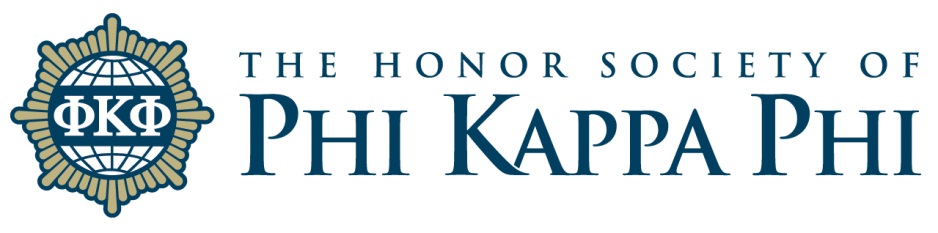 The Honor Society of Phi Kappa Phi at Louisiana State University 2024 Tenure track Non-Tenured Faculty Awards Cover Sheet The Honor Society of Phi Kappa Phi – Louisiana State University Chapter Award for Tenure track Non-Tenured Faculty Members is presented to honor the brightest young scholars and artists at Louisiana State University. This award is co-sponsored by the LSU Alumni Association.  The recipient will be honored with a cash award and certificate.  The award is $900 PLUS Membership in Phi Kappa Phi (for Non-Members) or $1,000 (For current Members of Phi Kappa PhiPlease include a completed cover sheet along with the nominee’s supporting documentation.Nominee InformationName: ________________________________________________________Rank: :  ___ Associate Professor      ___ Assistant Professor      LSU email address: ________________________________________________________Department: ________________________________ Department Chair/Head: _______________College/School: ______________________________ Dean: ______________________________Type of NominationIndicate the award for which this person is being nominated. A faculty member may be nominated for only one of these awards per year. Last year recipients are not eligible.____ Natural and physical sciences____ Humanities and social sciences____ Creative and performing Tenure track Non-Tenured Faculty Awards Supporting DocumentsNomination package should include Cover SheetLetter outlining the nominee’s scholarly/artistic achievements;Nominee vita – 4 pages maximumThree letters of endorsementSummary of mean instructor and department (to give context) evaluation scores for courses taught over the past 3 years. “Do NOT Include individual annual course evaluation scores. A Summary is acceptable.”Nomination packets are to be completed by the nominee and submitted in ONE Pdf emailed to Professor Louay Mohammad at louaym@lsu.edu. Use the following file naming format: 23PKPNonTenure_LastName_Firstname.Pdf.  Letters of Endorsement are e-mailed separately by the Endorser to the same e-mail address.  Nominations are due by 4:30 p.m. on Friday, March 29, 2024